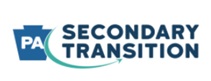 Chasing 100 - 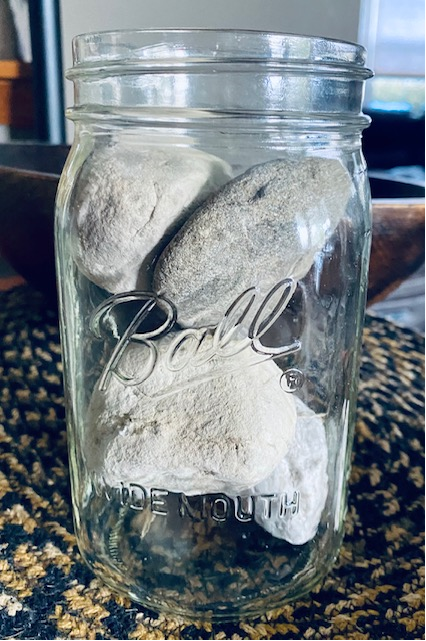 Coaching for Secondary 
Transition Change 
2021-2022September 13, 20219:00 AM – 11:30 AM During this session, intermediate unit secondary transition consultants will develop and enhance their skill sets to support Local Education Agencies (LEAs) establish and maintain internal systems of support for secondary transition. Emphasis will be placed on connections to The Individuals with Disabilities Education Act (IDEA) compliance and Pennsylvania’s State Performance Plan Indicators as the foundation for strong systems.Let’s get started with our first session of the new year:9:00 AM – 11:30 AM - All Transition TaC  Review and discuss Impact Coaching for Secondary Transition Demonstrate how IEP compliance supports better outcomesExamine and construct Instructional Playbook ToolsPlan for supporting LEAs in secondary transition compliance1:00 PM – 3:00 PM - New Transition TaC only Explore Transition Discoveries online module seriesExpand knowledge of the use and application of Action ResearchApply concepts from evidence-based practices to improve transition programmingTARGET AUDIENCEIntermediate Unit Secondary Transition ConsultantsREGISTRATION All Transition TaC – Registration LinkNew Transition TaC Only – Registration LinkAfter registering you will receive a confirmation email containing information about joining the Webinar, including the Zoom link. CONTACT INFORMATION For questions regarding registration, contact: PaTTAN Pittsburgh – Paula Quinn, pquinn@pattanpgh.netFor questions regarding content, contact: PaTTAN Pittsburgh – Hillary Mangis, hmangis@pattanpgh.netPaTTAN East – Jacki Lyster, jlyster@pattan.net Continuing Education Credits: Act 48Individuals attending this virtual event must login individually, on time, using a computer or iPad, stay the duration of the event, and complete an attendance/evaluation survey by the designated deadline in order to be eligible to receive Act 48 Professional Education clock hours. This training is offered for 2 Act 48 clock hours.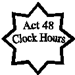 